BIG IDEA - THINK ABOUT:Some countries have limited resources, either due to geographic location, climate change, exploitation, etc. How can limited resources affect quality of life and education, and vice versa?Looking at Natural Resources, Education and Quality of LifeWhat are natural resources? Give examples.How come some countries have so much and some have so little? List / explain as many reasons as you can. 3) Some countries have limited resources. How might countries and their citizens be affected by their natural resources? Education for All Video: Jot down some key ideas as you watch the video: https://youtu.be/Jieco-43WNIGroup Work:Create an anchor chart that explores the relationship between natural resources, quality of life, and education (see Planner below).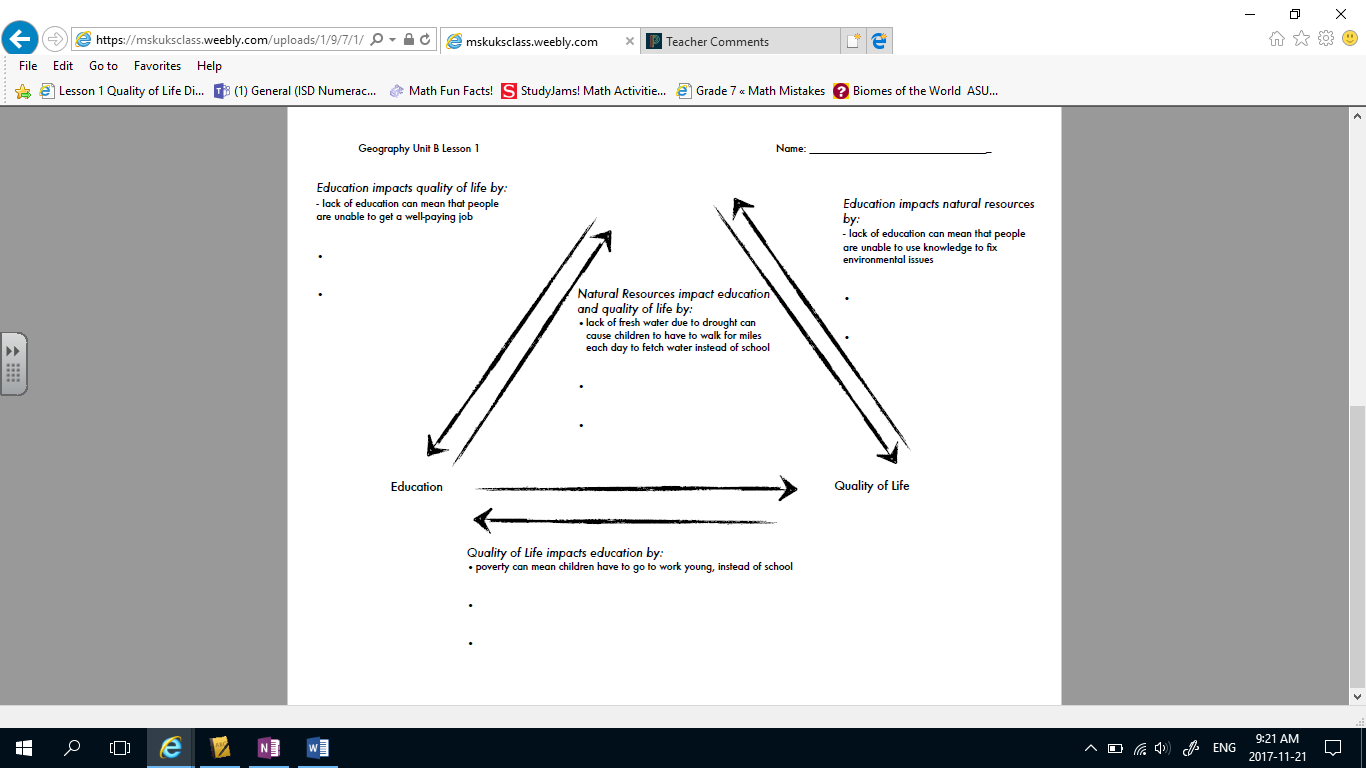 